от «05» 02 2021 г.   			                                                                                      № 122Об утверждении муниципальной программы «Обеспечение деятельности Добровольной народнойдружины на территории г. Мирного на 2021-2025 годы»	В соответствии с Постановлением городской Администрации от 12.12.2014 № 820 «О порядке разработки, реализации и оценки эффективности муниципальных программ муниципального образования «Город Мирный» Мирнинского района Республики Саха (Якутия)», Распоряжением городской Администрации от 04.02.2021 № 60 «О разработке муниципальной программы «Обеспечение деятельности Добровольной народной дружины на территории г. Мирного на 2021-2025 годы», городская Администрация постановляет:Утвердить прилагаемую муниципальную программу «Обеспечение деятельности Добровольной народной дружины на территории г. Мирного на 2021-2025 годы». Опубликовать настоящее Постановление в порядке, предусмотренном Уставом МО «Город Мирный».Контроль исполнения настоящего Постановления оставляю за собой.Глава города                                                                                                     К.Н. АнтоновАДМИНИСТРАЦИЯМУНИЦИПАЛЬНОГО ОБРАЗОВАНИЯ«Город Мирный»МИРНИНСКОГО РАЙОНАПОСТАНОВЛЕНИЕ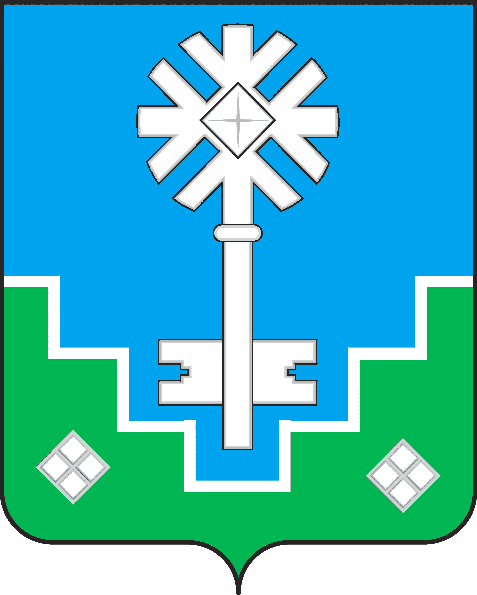 МИИРИНЭЙ ОРОЙУОНУН«Мииринэй куорат»МУНИЦИПАЛЬНАЙ ТЭРИЛЛИИ ДЬАhАЛТАТАУУРААХ